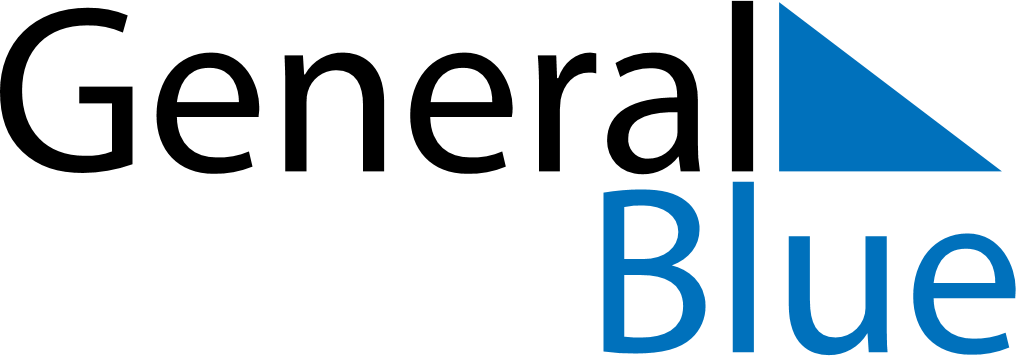 Weekly CalendarJuly 28, 2024 - August 3, 2024Weekly CalendarJuly 28, 2024 - August 3, 2024SundayJul 28SundayJul 28MondayJul 29TuesdayJul 30TuesdayJul 30WednesdayJul 31ThursdayAug 01ThursdayAug 01FridayAug 02SaturdayAug 03SaturdayAug 03My Notes